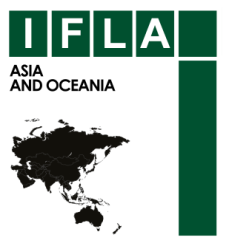 Annual Report from Chair, IFLA-RSCAO(September 2018- August 2019)Membership in IFLA The membership stood at 266 members and 43 countries as on 31st July 2019Minutes of the RSCAO meetings held at WLIC Kuala Lumpur: Minutes of the RSCAO meetings held at Kuala Lumpur had been sent to the members during Sept / Oct 2018 before uploading on our webpage for comments/ feedback. We have also identified issues/matters to be taken care by the Chair/ Secretary and other members of the committee before the next meeting and necessary actions have already been taken on most of the issues.RSCAO Mid-Term meeting and seminar 2019 at Manila, Philippines: I worked very hard and all most everyday with RO and Dolly for last 3 months to fix this meeting in Manila. Several issues came up relating to hotel stay, accommodation for 4 nights, fund transfer, sponsoring of advisors and corresponding members and number of participants in the meeting. I tried my best to resolve every issue in consultation with RO and as per IFLA guidelines time to time.  Only 9 members were able to come for the mid-term meeting including 2 representatives from the Regional Office.  I know there was delay in announcing the meeting but it was not in our hands and we were waiting for the reply from IFLA in this regard for transfer of funds to NLP and other issues. Otherwise, it was not possible to hold it in Manila and we have made an emergency plan to hold it in Singapore at one stage. Minutes of the RSCAO meeting held at Manila had been sent to the committee members for comments before uploading on our webpage. We have also identified issues/matters arises from the meeting to be taken care by the Chair/ Secretary/ RO and other members of the committee before the next meeting and necessary actions have already been taken on most of the issues.Asia and Oceania Section Email address: Information Coordinator has been in touch with IFLA for an email address under IFLA domain. We presently use gmail id: rscaoifla@gmail.com for all our correspondence and it is maintained by Secretary.Participation in local /national and regional professional events in Asia and Oceania: In support of IFLA's global vision and strengthening IFLA and RSCAO in the region, we have associated for various professional events during the year. In this series, we have associated with:Librarians’ Leadership Summit 2018 held on 15th September 2018 at Symbiosis Law School NOIDA in India.ICOASL 2019 (International Conference on Asian Special Libraries) held in New Delhi, India during February 2019..2nd International Conference of Central Government Library Association (CGLA) on the theme “Equitable Access to Government Information and Data: Role of Government and Public Libraries in South Asia” to be held in New Delhi, India during 17-19 October 2019. http://cgla.org.in/cgla-delhi/index.html3rd National Library Research Symposium  on the theme “Library, Information and Documentation in Context of Transformation” to be held  at National Library and Documentation Services Board, Colombo, Sri Lanka on 25th October 2019.  http://www.natlib.lk/news/workshop.phpICDL 2019 (International Conference on Digital Landscape) on the theme “Digital Transformation for an Agile Environment” to be held in New Delhi, India during 6-8 November 2019.  I am happy to inform you that I have along with organizers invited Christine Mackenzie, IFLA President (2019-2021) for the event and she has kindly agreed to come to this conference. https://www.teriin.org/events/icdl/8th International Conference on Library and Information Professionals (I-LIPS 2019) on the theme “Empowering Libraries with Emerging Technologies for Common Sustainable Future” to be held at Lucknow, India during 22-24 November 2019.  https://ilips2019.webnode.com/3rd International Conference on Library and Information Management 2019 on the theme “Digital Transformation and Reinvention of Future Ready Libraries” to be held at University of Kelaniya, Sri Lanka during 26-27 November 2019. http://conf.kln.ac.lk/iclim2019/International Conference on Next Generation Libraries 2019 (NGL 2019) to be held at NIT Rourkela, India during 12-14 December 2019.http://library.nitrkl.ac.in/elpes7/?page_id=36Lebanese Library Association Conference to be held in Beirut during March 2020  http://lebaneselibraryassociation.org/conferenceRSCAO Communication and Marketing Plan 2018-2019: The plan developed by the Communication and Marketing Committee (CMC) has set out the main targets for 2018-2019 to promote RSCAO activities via social media on a regular and timely basis and to publicize the work of RSCAO and RSCAO programs at IFLA Congress to the wider LIS community. SC members are also encouraged to contribute. To ensure the quality of posting on social media, members are reminded to observe the Guidelines for updating RSCAO Web and Social Media pages. The impact of this is that we have seen a number of updates from SC members during last one year. RSCAO Action Plan and Resource Request 2018-2019: The revised and updated action plan for 2018-2019 was submitted to IFLA HQ including suggestions from last meeting during November 2018.  We are not able to finalize few activities planned in action plan due to funding.  We have again revised and updated action plan for 2018-2019 and it was submitted to IFLA HQ including suggestions from last meeting in June 2019.  RSCAO Action Plan and Resource Request 2019-2020:  Cendrella had participated in Professional Units Action Planning Workshop on behalf of RSCAO during June 2019 and already drafted a plan as per IFLA guidelines. She also did a survey among committee members for priority focus areas for Asia and Oceania and further communicated with the IFLA HQ and it is on right track.RSCAO Mid-term Meetings: We have been communicating with Cinderella for hosting the 2020 mid-term meeting in Beirut, Lebanon since our last meeting. She has sent her confirmation and relevant forms for budget etc and also assured that the excess expenditure will be taken care by the Lebanese Library Association.  We have finalized 2020 mid-term meeting to be held in Beirut, Lebanon during March 2020. I know Lebanese are great hosts and this meeting will be very successful.  The meeting dates will be intimated to the committee members soon. We would also like to invite interests for holding mid-term meeting in 2021. Vicky MacDonald from Australia and Lin Li from Singapore have earlier shown their interest to hold the 2021 meeting. Since there is no concrete proposal received, it is still open.  IFLA Strategic Framework Feedback: IFLA has invited responses from IFLA Officers for its Strategic Framework and we have submitted RSCSO response to IFLA. I personally responded to the feedback online as desired by them. Asia and Oceania Open Session at WLIC/ IFLA 2019 at Athens:I have closely worked with the program committee led by Premila to make this session a grand success. This time online submission of abstracts was invited by the program committee and we have got a good response to it. The session had an invited talk, 5 regular papers and some lightning talks. The session was well organized and had good attendance.Division V Satellite Meeting at  Alexandria, Egypt on 20-21August 2019:I worked with Division V Chair, Sueli and others for organization of this satellite meeting. Unfortunately, due to some official exigencies, I couldn’t participate in the Satellite and RSCAO is represented by Tina, Secretary of the Section. The Satellite meeting went very well and a Declaration was issued at the end which was submitted to IFLA GB by Division V Chair Sueli. Nominations and Elections for RSCAO 2019-2023:Due to large number of nominations, we had elections to the SC of Asia and Oceania this year. There are 17 valid nominations for 12 places in the RSCAO. 6 people are standing for the 2nd term.  13 New members are elected/ re-elected to the committee. I am very happy to share that we have a very good combination of geographic as well as library sectors representation in the new committee. Elections for RSCAO Chair, Secretary and Appointment of Information Coordinator: After SC elections, RO started process to elect new Chair and Secretary for RSCAO for 2019-2021. We had unopposed elections for both positions and Ms Tina will be New Chair and Ms Nor Edzan is new Secretary. The Chair and Secretary will appoint Information Coordinator with the approval of the Committee during 2nd SC meeting . Elections for  Chair of Division V (2019-2021):As per previous practice to elect Chair of Division V on rotation basis among 3 sections of Division V, I have been elected and appointed to serve as Chair of IFLA-Division V for 2019-2021.  Elections for IFLA Governing Board (2019-2021)There are 22 nominations for 10 positions in the Election The following persons have been elected to serve the IFLA –Governing Board from our region:Ai Cheng Tay (Singapore) - with 683 votes electd Huanwen Cheng (China) -2nd term 635 votes elected ; and also Vicky MacDonald (Autralia) - Chair of Professional CommitteeSanjay Kumar Bihani (India) - Chair of Division VWith Best wishes,Sanjay K BihaniChair, IFLA-RSCAO (2017-2019)